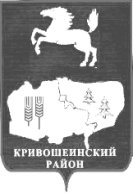 АДМИНИСТРАЦИЯ КРИВОШЕИНСКОГО РАЙОНА ПОСТАНОВЛЕНИЕ20.09.2016                                                                                                                                        № 283с. КривошеиноТомской областиОб утверждении муниципальной программы«Развитие физической культуры и спорта на территории муниципального образования Кривошеинский район на 2017-2021 годы»(в редакции постановлений Администрации Кривошеинского района от 30.12.2016 № 425; 
от 16.01.2018 № 26; от 29.12.2018 №682; от 31.01.2019 №63; от 14.03.2020 № 126; 
от 28.04.2020 № 243, от 05.06.2020 № 301, от 23.12.2020 № 759, от 26.01.2021 № 28,от 04.03.2021 № 150, от 17.09.2021 № 630, от 29.12.2021 № 919)В целях приведения нормативного правового акта в соответствие с законодательством, на основании согласования значения показателей регионального проекта «Спорт–норма жизни» с Департаментом по молодёжной политике, физической культуре и спорту Томской области согласно доведенных данных  ПОСТАНОВЛЯЮ: 1.Внести в постановление Администрации Кривошеинского района от 20.09.2016 № 283 «Об утверждении муниципальной программы «Развитие физической культуры и спорта на территории муниципального образования Кривошеинский район на 2017-2021 годы» (далее постановление) следующие изменения:1)Приложение к постановлению изложить в новой редакции согласно приложению к настоящему постановлению.2.Настоящее постановление вступает в силу с даты его официального опубликования. 3.Настоящее постановление подлежит официальному опубликованию в газете «Районные вести» и размещению на официальном сайте муниципального образования Кривошеинский район в информационно-телекоммуникационной сети «Интернет».4.Контроль за исполнением настоящего постановления оставляю за собой.Глава Кривошеинского района   (Глава Администрации)								           А.Н. Коломин Ю.А. Беляев           2-14-90Первый заместительДепартамент по молодежной политике, физической культуре и спорту Томской областиУправление финансов Экономический отделБухгалтерияПрокуратураУправление образования Главный специалист по молодежной политике и спортуЦМБРедакцияПриложение к постановлению Администрации Кривошеинского районаот 04.03.2021 № 150Муниципальная программа«Развитие физической культуры и спорта на территории муниципального образования Кривошеинский район на 2017-2021 годы»ПАСПОРТ МУНИЦИПАЛЬНОЙ ПРОГРАММЫ 1. Анализ текущей ситуацииМуниципальная программа «Развитие физической культуры и спорта на территории муниципального образования Кривошеинский район на 2017-2021 годы» (далее - Программа) реализуется в сфере физической культуры и спорта. Цели комплекса мероприятий по развитию физической культуры и спорта на территории Кривошеинского района определены в концепции социально-экономического развития муниципального образования Кривошеинский район до 2030 года, утвержденной решением Думы Кривошеинского района от 24.12.2015 № 24 «Об утверждении Стратегии социально экономического развития муниципального образования Кривошеинский района до 2030 г.» (далее Концепция). Концепция предусматривает мероприятия по сохранению и совершенствованию материально-технической базы и инфраструктуры физической культуры и спорта, укреплению здоровья населения и формирование здорового образа жизни, созданию благоприятных условий для увеличения охвата населения спортом и физической культурой, обеспечению успешного выступления спортсменов Кривошеинского района на соревнованиях различного уровня.Реализация поставленных целей и задач способствует развитию человеческого потенциала, укреплению здоровья нации и успешному выступлению спортивных сборных команд Кривошеинского района по видам спорта на районных, областных, межрегиональных и всероссийских спортивных соревнованиях, а также укреплению материально технической базы района. Основные показатели состояния физической культуры и спорта в муниципальном образовании «Кривошеинский район» на 01.01.2016 года явились:- всего штатных работников физической культуры и спорта - 35;- всего спортивных сооружений – 31;- площадь плоскостных спортивных сооружений – 16292 м2;- площадь спортивных залов – 1836 м2;- доля населения, систематически занимающегося физической культурой и спортом – 30%. Значительную роль в развитии физической культуры и спорта играет сеть спортивных сооружений. Так в рамках строительства и реконструкции спортивных сооружений за период 2013-2016 годы были реализованы проекты: - строительство комплексной спортивной площадки в с. Кривошеино;- реконструкция спортивного зала в с. Жуково;- реконструкция спортивного зала МБОУ «Пудовская СОШ»; - реконструкция стадиона в с. Пудовка;- строительство универсальной площадки с. Володино;Несмотря на комплекс выполненных мероприятий по строительству, реконструкции спортивных объектов, в настоящий момент остается недостаточный уровень обеспеченности объектами физической культуры и спорта в сравнении с другими районами области. Вторая проблема, недостаточная оснащенность сборных команд Кривошеинского района спортивным инвентарем. В 2013-2016 годах из муниципальной программы по развитию спорта на приобретение спортивного инвентаря было выделено 440 000 рублей, что учитывая нынешнее состояние рынка недостаточно. Среди прочих остаются проблемы: недостатка людей систематически занимающихся физической культурой и спортом, низкая мотивация у населения к периодическим занятием спортом, малый процент спортсменов имеющих спортивный разряд, выполнивших кандидата в мастера спорта, мастера спорта, низкая мотивация людей желающих сдавать нормы комплекса ГТО. Данные проблемы влекут за собой: снижение качества спортивной инфраструктуры в районе (моральный и физический износ материальной базы); ухудшение физического развития и здоровья населения; низкую динамику привлечения населения к регулярным занятиям спортом и физической культурой.Анализ показателей развития физической культуры и спорта на территории муниципального образования Кривошеинский район указывает на необходимость разработки комплекса мер, направленных на повышение роли физической культуры и здорового образа жизни среди жителей района, именно программно-целевым методом. 2. Основные цели и задачи программыЦель настоящей программы – создание условий для развития физической культуры и спорта в муниципальном образовании Кривошеинский район. Для достижения указанной цели в Программе определены следующие задачи: 1. Развитие материально-технической базы для занятия массовым спортом по месту жительства и в образовательных учреждениях. Показатель цели:а) Капитальный ремонт стадиона «Кедр» в с. Кривошеино Томской области: 2016 - 0      Прогноз: 2019 – 1.б) Потребность в спортивном инвентаре сборных команд Кривошеинского района: 2014 – 52%; 2015 – 54%; 2016 – 51%.      Прогноз: 2017 – 50%; 2018 – 49%; 2019– 48%; 2020 – 48%; 2021 – 47%.в) Оснащение спортивных объектов (площадок) необходимым инвентарем: 2014 – 65%; 2015 – 68%; 2016 – 68%.      Прогноз: 2017 – 70%; 2018 – 71%; 2019 – 72%; 2020 – 73%; 2021 – 74%.2. Увеличение количества лиц, занимающихся массовым спортом по месту жительства.Показатель цели: Доля населения муниципального образования Кривошеинский район, систематически занимающегося физической культурой и спортом: 2014 – 22,5%; 2015 – 23,1%; 2016 – 23,4%.   Прогноз: 2017 – 23,5%; 2018 – 23,5%; 2019 – 30%; 2020 – 30%; 2021 – 30%.3. Пропаганда физической культуры и спорта как важнейшей составляющей здорового образа жизни.Показатель цели: а) Количество проведенных спортивных районных мероприятий: 2014 – 12; 2015 – 12; 2016 – 13.     Прогноз: 2017 – 14; 2018 – 14; 2019 – 15; 2020 – 15; 2021 – 16.             б) Количество проведенных спортивных областных мероприятий: 2014 – 1; 2015 – 1; 
2016 – 1.      Прогноз: 2017 – 2; 2018 – 2; 2019 – 3; 2020 – 2; 2021 – 2.             в) Количество распространенных спортивных листовок и плакатов Показатель цели: 2014 – 20; 2015 – 27; 2016 – 46.     Прогноз: 2017 – 50; 2018 – 60; 2019 – 70; 2020 – 80; 2021 – 100.             4. Подготовка спортивного резерваПоказатель цели: а) Количество спортсменов выполнивших 1,2,3 спортивный разряд, кандидата в мастера спорта, мастера спорта: 2014 – 9; 2015 – 10; 2016 – 9.     Прогноз: 2017 – 10; 2018 – 10; 2019 – 10; 2020 – 10; 2021 – 10.  б) Участие сборных команд Кривошеинского района в межрайонных, территориальных, областных, окружных и всероссийских соревнованиях: 2014 – 15; 2015 – 12; 2016 – 13. Прогноз: 2017 – 15; 2018 – 15; 2019 – 15; 2020 – 15; 2021 – 10.в) Количество победителей на областных летних и зимних сельских спортивных игр:
2014 – 8; 2015 – 8; 2016 – 8.Прогноз: 2017 – 8; 2018 – 9; 2019 – 10; 2020 – 11; 2021 – 11. 5. Увеличение количества лиц, принявших участие в сдаче норм спортивного комплекса «Готов к труду и обороне» (далее ГТО): 2016 – 49; 2017 – 520; 2018 – 530; 2019 – 550; 2020 – 580; 2021 – 600.6. Проектирование капитального ремонта стадиона «Кедр» с. Кривошеиноа) Подготовка проектно-сметной документации: 2017 – 1. 3. Сроки реализации программы, объемы финансирования программы.Срок реализации Программы 2017 – 2021 годы.Система реализации комплекса мероприятий настоящей Программы и её ресурсное обеспечение представлена в Приложении 1 к настоящей Программе.4. Механизм реализации программы и контроля за реализацией программы.Администрация Кривошеинского района, является уполномоченным органом местного самоуправления муниципального образования Кривошеинский район по реализации настоящей Программы и осуществлению взаимодействия с уполномоченными федеральными органами исполнительной власти по вопросам физической культуры и спорта, исполнительными органами государственной власти Томской области, структурными подразделениями Администрации Томской области, органами местного самоуправления муниципальных образований Томской области, иными органами и организациями в целях реализации настоящей Программы. Непосредственное управление Программой осуществляется Администрацией Кривошеинского района. Администрация Кривошеинского района при необходимости на основании представленных данных специалиста по молодежной политике и спорту (далее Специалист) корректирует цель, задачи, показатели Программы. Специалист  на основании ежеквартальной отчетности исполнителей Программы контролирует ход реализации мероприятий Программы, осуществляет взаимодействие с исполнителями Программы, совместно с контрольными органами муниципального образования Кривошеинский район осуществляет контроль целевого использования бюджетных средств всех уровней бюджетной системы Российской Федерации, направленных на реализацию мероприятий Программы, обеспечивает согласованность действий исполнителей муниципальной программы. Специалист несет ответственность за предоставление отчетности о реализации Программы в установленном порядке и в установленные сроки на основании отчетной информации о ходе и итогах реализации Программы, предоставленной исполнителями Программы. В случае непредставления или несвоевременного предоставления отчетной информации о ходе и результатах исполнения программных мероприятий исполнителями, Специалист вносит предложение о применении мер дисциплинарного воздействия к исполнителям программы.Специалист обеспечивает целевое и эффективное расходование бюджетных средств всех уровней бюджетной системы Российской Федерации, при необходимости организует в соответствии с действующим законодательством и иными нормативными правовыми актами закупку необходимых товаров, работ, услуг с заключением контрактов (договоров) на выполнение конкретных мероприятий, предусмотренных Программой, контролирует ход и качество выполнения контрагентами договорных обязательств.Специалист предоставляет в Экономический отдел Администрации Кривошеинского района ежеквартальную отчетность о реализации Программы нарастающим итогом. После завершения реализации Программы Специалист и каждый исполнитель программы в установленные выше сроки дополнительно формируют нарастающим итогом отчеты о реализации Программы за весь период реализации Программы. Такие отчеты формируются по формам, установленным для предоставления ежеквартальной отчетности.5. Возможные рискиВозможными рисками, препятствующими достижению поставленных целей и решению задач муниципальной Программы, являются:-негативные изменения в экономике Томской области и как следствие возможность негативного влияния на финансирование мероприятий Программы;-изменение демографической ситуации в Кривошеинском районе может вызвать снижение показателей в связи с уменьшением общей численности населения;-просчеты в планировании и организации учебно-тренировочного процесса администрациями учреждений и спортивными инструкторами, приводят к недостаточно высоким результатам спортсменов на соревнованиях;-  удаленность от областного центра;Предложения по мерам управления рисками:-разработка, принятие и реализация на региональном уровне мер, направленных на обеспечение сбалансированности бюджетов муниципальных образований; -введение практики неотвратимого привлечения к ответственности должностных лиц, ответственных за реализацию Программы;-внедрение механизмов оценки результативности работы должностных лиц, ответственных за реализацию Программы;-стимулирование деятельности спортсменов и тренеров на достижение высоких спортивных результатов путем единовременных выплат за призовые места на официальных областных, всероссийских и международных соревнованиях;-повышение качества планирования тренировочных и выездных спортивных мероприятий. Приложение № 1 Программе Система реализации комплекса мероприятий настоящей Программы и её ресурсное обеспечение6. Показатели эффективности программыНаименование муниципальной программы«Развитие физической культуры и спорта на территории муниципального образования Кривошеинский район на 2017-2021 годы» (далее программа)Основание для разработки программыСтатья 179 Бюджетного кодекса Российской Федерации, Постановление Администрации Кривошеинского района от 11.10.2013 № 758 «Об утверждении Порядка разработки, реализации и оценки эффективности муниципальных программ муниципального образования Кривошеинский район»Заказчик программыАдминистрация (исполнительно-распорядительный орган муниципального образования) Администрация Кривошеинского района (далее Администрация Кривошеинского района)Разработчик программыАдминистрация Кривошеинского районаИсполнители программыАдминистрация Кривошеинского района; Управление образования Администрации Кривошеинского района (далее УО); Администрации сельских поселений Кривошеинского района Сроки (этапы) реализации программы (подпрограмм)2017-2021 годыЦель программыСоздание условий для развития физической культуры и спорта в муниципальном образовании Кривошеинский районОсновные задачи программы1. Развитие материально-технической базы для занятия массовым спортом по месту жительства и в образовательных учреждениях.2. Увеличение количества лиц, занимающихся массовым спортом по месту жительства.3. Пропаганда физической культуры и спорта как важнейшей составляющей здорового образа жизни.4. Подготовка спортивного резерва 5. Увеличение количества лиц, принявших участие в сдаче норм спортивного комплекса «Готов к труду и обороне» (далее ГТО)Перечень подпрограмм   ОтсутствуетОбъемы и источники финансирования программы (руб.)Местный бюджет2017 - 1 326 000,00;2018 - 2 957 996,08;2019 - 5 109 354,47;2020 - 916 706,14;2021 - 1 000 000,00.Объемы и источники финансирования программы на обеспечение условий для развития физической культуры и массового спорта руб.Областной бюджет2017 - 1 138 000;2018 - 17 856 497,08;2019 - 24 515 774,23;2020 - 2 274 100,00;2021- 2 253 100,00.Ожидаемые конечные результаты программы1. Капитальный ремонт стадиона «Кедр» в с. Кривошеино Томской области.2. Обеспеченность в спортивном инвентаре сборных команд Кривошеинского района.3. Увеличение количества лиц, занимающихся массовым спортом по месту жительства.4. Позиционирование физической культуры и спорта как важнейшей составляющей здорового образа жизни.5. Увеличение количества проведенных спортивных районных мероприятий.6. Увеличение количества спортивных областных мероприятий  7. Увеличение количества распространенных спортивных листовок и плакатов. 8. Увеличение количества спортсменов выполнивших 1,2,3 спортивный разряд, кандидата в мастера спорта, мастера спорта. 9. Участие сборных команд Кривошеинского района в межрайонных, территориальных, областных соревнованиях.10. Увеличение количества победителей в областных летних и зимних сельских спортивных игр.11. Увеличение количества лиц, принявших участие в сдаче норм ГТО12. Оснащение спортивных объектов (площадок) необходимым инвентарем.Контроль за исполнением программыАдминистрация Кривошеинского района, контрольные органы муниципального образования Кривошеинский район Томской областиГодСумма в рубляхИсточник финансирования20171 326 000,00Местный бюджет20182 957 996,08Местный бюджет20195 109 354,47Местный бюджет2020916 706,14Местный бюджет20211 000 000,00Местный бюджет№ п/пМероприятияСрок реализацииМестный бюджет руб.Федеральный бюджетОбластной бюджет руб.Ожидаемые результатыОтветственные исполнители1. Развитие материально-технической базы для занятия массовым спортом по месту жительства и в образовательных учреждениях.1. Развитие материально-технической базы для занятия массовым спортом по месту жительства и в образовательных учреждениях.1. Развитие материально-технической базы для занятия массовым спортом по месту жительства и в образовательных учреждениях.1. Развитие материально-технической базы для занятия массовым спортом по месту жительства и в образовательных учреждениях.1. Развитие материально-технической базы для занятия массовым спортом по месту жительства и в образовательных учреждениях.1. Развитие материально-технической базы для занятия массовым спортом по месту жительства и в образовательных учреждениях.1. Развитие материально-технической базы для занятия массовым спортом по месту жительства и в образовательных учреждениях.1. Развитие материально-технической базы для занятия массовым спортом по месту жительства и в образовательных учреждениях.1.1.Оснащение сборных команд Кривошеинского района спортивным инвентарем 2017290 000,00  0,00  0,00  Уровень оснащенности сборных команд Кривошеинского района спортивным инвентарем. Прогноз: 2017 – 50%, 2018 – 49%, 2019 – 48%, 2020 – 48%, 2021 – 47%Администрация Кривошеинского района, Администрации сельских поселений, УО1.1.Оснащение сборных команд Кривошеинского района спортивным инвентарем 2018395 095,00  0,00  0,00  Уровень оснащенности сборных команд Кривошеинского района спортивным инвентарем. Прогноз: 2017 – 50%, 2018 – 49%, 2019 – 48%, 2020 – 48%, 2021 – 47%Администрация Кривошеинского района, Администрации сельских поселений, УО1.1.Оснащение сборных команд Кривошеинского района спортивным инвентарем 2019141 376,64  0,00  0,00  Уровень оснащенности сборных команд Кривошеинского района спортивным инвентарем. Прогноз: 2017 – 50%, 2018 – 49%, 2019 – 48%, 2020 – 48%, 2021 – 47%Администрация Кривошеинского района, Администрации сельских поселений, УО1.1.Оснащение сборных команд Кривошеинского района спортивным инвентарем 2020539 281,69  0,00  0,00  Уровень оснащенности сборных команд Кривошеинского района спортивным инвентарем. Прогноз: 2017 – 50%, 2018 – 49%, 2019 – 48%, 2020 – 48%, 2021 – 47%Администрация Кривошеинского района, Администрации сельских поселений, УО1.1.Оснащение сборных команд Кривошеинского района спортивным инвентарем 2021628 490,00  0,00  0,00  Уровень оснащенности сборных команд Кривошеинского района спортивным инвентарем. Прогноз: 2017 – 50%, 2018 – 49%, 2019 – 48%, 2020 – 48%, 2021 – 47%Администрация Кривошеинского района, Администрации сельских поселений, УО1.2.Оснащение спортивных объектов (площадок) необходимым инвентарем20170,00  0,00  0,00  Уровень оснащенности   спортивных объектов (площадок) необходимым инвентарем. Прогноз: 2017 – 70%, 2018 – 71%, 2019 – 72%, 2020 – 73%, 2021 – 74%Администрация Кривошеинского района, Администрации сельских поселений, УО1.2.Оснащение спортивных объектов (площадок) необходимым инвентарем20180,00  0,00  0,00  Уровень оснащенности   спортивных объектов (площадок) необходимым инвентарем. Прогноз: 2017 – 70%, 2018 – 71%, 2019 – 72%, 2020 – 73%, 2021 – 74%Администрация Кривошеинского района, Администрации сельских поселений, УО1.2.Оснащение спортивных объектов (площадок) необходимым инвентарем20190,00  0,00  0,00  Уровень оснащенности   спортивных объектов (площадок) необходимым инвентарем. Прогноз: 2017 – 70%, 2018 – 71%, 2019 – 72%, 2020 – 73%, 2021 – 74%Администрация Кривошеинского района, Администрации сельских поселений, УО1.2.Оснащение спортивных объектов (площадок) необходимым инвентарем202099 561,00  0,00  0,00  Уровень оснащенности   спортивных объектов (площадок) необходимым инвентарем. Прогноз: 2017 – 70%, 2018 – 71%, 2019 – 72%, 2020 – 73%, 2021 – 74%Администрация Кривошеинского района, Администрации сельских поселений, УО1.2.Оснащение спортивных объектов (площадок) необходимым инвентарем202158 000,00  0,00  0,00  Уровень оснащенности   спортивных объектов (площадок) необходимым инвентарем. Прогноз: 2017 – 70%, 2018 – 71%, 2019 – 72%, 2020 – 73%, 2021 – 74%Администрация Кривошеинского района, Администрации сельских поселений, УО 1.3.Экспертиза технического   состояния спортивной площадки202142 000,000,000,00Количество экспертиз технического   состояния спортивной площадки. Прогноз: 2021 – 1.Администрация Кривошеинского районаИтого по мероприятию:2017290 000,00  0,00  0,00  Итого по мероприятию:2018395 095,00  0,00  0,00  Итого по мероприятию:2019141 376,64  0,00  0,00  Итого по мероприятию:2020638 842,69  0,00  0,00  Итого по мероприятию:2021728 490,00  0,00  0,00  2. Увеличение количества лиц, занимающихся массовым спортом по месту жительства.2. Увеличение количества лиц, занимающихся массовым спортом по месту жительства.2. Увеличение количества лиц, занимающихся массовым спортом по месту жительства.2. Увеличение количества лиц, занимающихся массовым спортом по месту жительства.2. Увеличение количества лиц, занимающихся массовым спортом по месту жительства.2. Увеличение количества лиц, занимающихся массовым спортом по месту жительства.2. Увеличение количества лиц, занимающихся массовым спортом по месту жительства.2. Увеличение количества лиц, занимающихся массовым спортом по месту жительства.2.1.Привлечение населения Кривошеинского района к систематическим занятиям физической культурой и спорту201750 000,000,000,00  Доля населения муниципального образования Кривошеинский район, систематически занимающегося физической культурой и спортом. Прогноз: 2017 – 23,5%, 2018 – 23,5%, 2019 – 23,6%, 2020 – 30%, 2021 – 30%Администрация Кривошеинского района, Администрации сельских поселений, УО2.1.Привлечение населения Кривошеинского района к систематическим занятиям физической культурой и спорту20180,00  0,00  0,00  Доля населения муниципального образования Кривошеинский район, систематически занимающегося физической культурой и спортом. Прогноз: 2017 – 23,5%, 2018 – 23,5%, 2019 – 23,6%, 2020 – 30%, 2021 – 30%Администрация Кривошеинского района, Администрации сельских поселений, УО2.1.Привлечение населения Кривошеинского района к систематическим занятиям физической культурой и спорту20190,00  0,00  0,00  Доля населения муниципального образования Кривошеинский район, систематически занимающегося физической культурой и спортом. Прогноз: 2017 – 23,5%, 2018 – 23,5%, 2019 – 23,6%, 2020 – 30%, 2021 – 30%Администрация Кривошеинского района, Администрации сельских поселений, УО2.1.Привлечение населения Кривошеинского района к систематическим занятиям физической культурой и спорту20200,00  0,00  0,00  Доля населения муниципального образования Кривошеинский район, систематически занимающегося физической культурой и спортом. Прогноз: 2017 – 23,5%, 2018 – 23,5%, 2019 – 23,6%, 2020 – 30%, 2021 – 30%Администрация Кривошеинского района, Администрации сельских поселений, УО2.1.Привлечение населения Кривошеинского района к систематическим занятиям физической культурой и спорту20210,00  0,00  0,00  Доля населения муниципального образования Кривошеинский район, систематически занимающегося физической культурой и спортом. Прогноз: 2017 – 23,5%, 2018 – 23,5%, 2019 – 23,6%, 2020 – 30%, 2021 – 30%Администрация Кривошеинского района, Администрации сельских поселений, УОИтого по мероприятию:201750 000,00  0,00  0,00  Итого по мероприятию:20180,00  0,00  0,00  Итого по мероприятию:20190,00  0,00  0,00  Итого по мероприятию:20200,00  0,00  0,00  Итого по мероприятию:20210,00  0,00  0,00  3. Пропаганда физической культуры и спорта как важнейшей составляющей здорового образа жизни.3. Пропаганда физической культуры и спорта как важнейшей составляющей здорового образа жизни.3. Пропаганда физической культуры и спорта как важнейшей составляющей здорового образа жизни.3. Пропаганда физической культуры и спорта как важнейшей составляющей здорового образа жизни.3. Пропаганда физической культуры и спорта как важнейшей составляющей здорового образа жизни.3. Пропаганда физической культуры и спорта как важнейшей составляющей здорового образа жизни.3. Пропаганда физической культуры и спорта как важнейшей составляющей здорового образа жизни.3. Пропаганда физической культуры и спорта как важнейшей составляющей здорового образа жизни.3.1.Проведение спортивных районных, межрайонных мероприятий2017165 990,00  0,00  0,00  Количество проведенных спортивных районных мероприятий. Прогноз: 2017 – 14, 2018 – 14, 2019 – 16, 2020 – 16, 2021 – 16Администрация Кривошеинского района, Администрации сельских поселений, УО3.1.Проведение спортивных районных, межрайонных мероприятий201868 000,00  0,00  0,00  Количество проведенных спортивных районных мероприятий. Прогноз: 2017 – 14, 2018 – 14, 2019 – 16, 2020 – 16, 2021 – 16Администрация Кривошеинского района, Администрации сельских поселений, УО3.1.Проведение спортивных районных, межрайонных мероприятий2019100 000,00  0,00  0,00  Количество проведенных спортивных районных мероприятий. Прогноз: 2017 – 14, 2018 – 14, 2019 – 16, 2020 – 16, 2021 – 16Администрация Кривошеинского района, Администрации сельских поселений, УО3.1.Проведение спортивных районных, межрайонных мероприятий202059 233,00  0,00  0,00  Количество проведенных спортивных районных мероприятий. Прогноз: 2017 – 14, 2018 – 14, 2019 – 16, 2020 – 16, 2021 – 16Администрация Кривошеинского района, Администрации сельских поселений, УО3.1.Проведение спортивных районных, межрайонных мероприятий202116 394,20  0,00  0,00  Количество проведенных спортивных районных мероприятий. Прогноз: 2017 – 14, 2018 – 14, 2019 – 16, 2020 – 16, 2021 – 16Администрация Кривошеинского района, Администрации сельских поселений, УО3.2.Проведение спортивных областных мероприятий201720 000,00  0,00  0,00  Количество проведенных спортивных областных мероприятий. Прогноз: 2017 – 2, 2018 – 2, 2019 – 2, 2020 – 1, 2021 – 1Администрация Кривошеинского района, Администрации сельских поселений, УО3.2.Проведение спортивных областных мероприятий201840 000,00  0,00  0,00  Количество проведенных спортивных областных мероприятий. Прогноз: 2017 – 2, 2018 – 2, 2019 – 2, 2020 – 1, 2021 – 1Администрация Кривошеинского района, Администрации сельских поселений, УО3.2.Проведение спортивных областных мероприятий201919 349,98  0,00  0,00  Количество проведенных спортивных областных мероприятий. Прогноз: 2017 – 2, 2018 – 2, 2019 – 2, 2020 – 1, 2021 – 1Администрация Кривошеинского района, Администрации сельских поселений, УО3.2.Проведение спортивных областных мероприятий20200,00  0,00  0,00  Количество проведенных спортивных областных мероприятий. Прогноз: 2017 – 2, 2018 – 2, 2019 – 2, 2020 – 1, 2021 – 1Администрация Кривошеинского района, Администрации сельских поселений, УО3.2.Проведение спортивных областных мероприятий20210,00  0,00  0,00  Количество проведенных спортивных областных мероприятий. Прогноз: 2017 – 2, 2018 – 2, 2019 – 2, 2020 – 1, 2021 – 1Администрация Кривошеинского района, Администрации сельских поселений, УО3.3.Распространение листовок, плакатов, спортивной направленности20170,00  0,00  0,00  Количество распространенных спортивных листовок и плакатов. Показатель цели: Прогноз 2017 – 100, 2018 – 100, 2019 – 100, 2020 – 100, 2021 – 100Администрация Кривошеинского района, Администрации сельских поселений, УО3.3.Распространение листовок, плакатов, спортивной направленности20180,00  0,00  0,00  Количество распространенных спортивных листовок и плакатов. Показатель цели: Прогноз 2017 – 100, 2018 – 100, 2019 – 100, 2020 – 100, 2021 – 100Администрация Кривошеинского района, Администрации сельских поселений, УО3.3.Распространение листовок, плакатов, спортивной направленности20190,00  0,00  0,00  Количество распространенных спортивных листовок и плакатов. Показатель цели: Прогноз 2017 – 100, 2018 – 100, 2019 – 100, 2020 – 100, 2021 – 100Администрация Кривошеинского района, Администрации сельских поселений, УО3.3.Распространение листовок, плакатов, спортивной направленности20200,00  0,00  0,00  Количество распространенных спортивных листовок и плакатов. Показатель цели: Прогноз 2017 – 100, 2018 – 100, 2019 – 100, 2020 – 100, 2021 – 100Администрация Кривошеинского района, Администрации сельских поселений, УО3.3.Распространение листовок, плакатов, спортивной направленности202121 741,80  0,00  0,00  Количество распространенных спортивных листовок и плакатов. Показатель цели: Прогноз 2017 – 100, 2018 – 100, 2019 – 100, 2020 – 100, 2021 – 100Администрация Кривошеинского района, Администрации сельских поселений, УОИтого по мероприятию:2017185 990,00  0,00  0,00  Итого по мероприятию:2018108 000,00  0,00  0,00  Итого по мероприятию:2019119 349,98  0,00  0,00  Итого по мероприятию:202059 233,00  0,00  0,00  Итого по мероприятию:202138 136,00  0,00  0,00  4. Подготовка спортивного резерва4. Подготовка спортивного резерва4. Подготовка спортивного резерва4. Подготовка спортивного резерва4. Подготовка спортивного резерва4. Подготовка спортивного резерва4. Подготовка спортивного резерва4. Подготовка спортивного резерва4.1.Увеличение количества спортсменов выполнивших 1,2,3 спортивный разряд, кандидата в мастера спорта, мастера спорта.201725 000,00  0,00  0,00  Количество спортсменов выполнивших 1,2,3 спортивный разряд, кандидата в мастера спорта, мастера спорта. Прогноз: 2017 – 10, 2018 – 10, 2019 – 10, 2020 – 10, 2021 – 10Администрация Кривошеинского района, Администрации сельских поселений, УО4.1.Увеличение количества спортсменов выполнивших 1,2,3 спортивный разряд, кандидата в мастера спорта, мастера спорта.20180,00  0,00  0,00  Количество спортсменов выполнивших 1,2,3 спортивный разряд, кандидата в мастера спорта, мастера спорта. Прогноз: 2017 – 10, 2018 – 10, 2019 – 10, 2020 – 10, 2021 – 10Администрация Кривошеинского района, Администрации сельских поселений, УО4.1.Увеличение количества спортсменов выполнивших 1,2,3 спортивный разряд, кандидата в мастера спорта, мастера спорта.20190,00  0,00  0,00  Количество спортсменов выполнивших 1,2,3 спортивный разряд, кандидата в мастера спорта, мастера спорта. Прогноз: 2017 – 10, 2018 – 10, 2019 – 10, 2020 – 10, 2021 – 10Администрация Кривошеинского района, Администрации сельских поселений, УО4.1.Увеличение количества спортсменов выполнивших 1,2,3 спортивный разряд, кандидата в мастера спорта, мастера спорта.20200,00  0,00  0,00  Количество спортсменов выполнивших 1,2,3 спортивный разряд, кандидата в мастера спорта, мастера спорта. Прогноз: 2017 – 10, 2018 – 10, 2019 – 10, 2020 – 10, 2021 – 10Администрация Кривошеинского района, Администрации сельских поселений, УО4.1.Увеличение количества спортсменов выполнивших 1,2,3 спортивный разряд, кандидата в мастера спорта, мастера спорта.202142 660,00  0,00  0,00  Количество спортсменов выполнивших 1,2,3 спортивный разряд, кандидата в мастера спорта, мастера спорта. Прогноз: 2017 – 10, 2018 – 10, 2019 – 10, 2020 – 10, 2021 – 10Администрация Кривошеинского района, Администрации сельских поселений, УО4.2.Участие сборных команд Кривошеинского района в межрайонных, территориальных, областных, окружных и всероссийских соревнованиях.2017132 863,00  0,00  0,00  Количество выездов на соревнования. Прогноз: 2017 – 15 выездов, 2018 – 15 выездов, 2019 – 15 выездов, 2020 – 10 выездов, 2021 – 15 выездов.Администрация Кривошеинского района, Администрации сельских поселений, УО4.2.Участие сборных команд Кривошеинского района в межрайонных, территориальных, областных, окружных и всероссийских соревнованиях.2018194 258,00  0,00  0,00  Количество выездов на соревнования. Прогноз: 2017 – 15 выездов, 2018 – 15 выездов, 2019 – 15 выездов, 2020 – 10 выездов, 2021 – 15 выездов.Администрация Кривошеинского района, Администрации сельских поселений, УО4.2.Участие сборных команд Кривошеинского района в межрайонных, территориальных, областных, окружных и всероссийских соревнованиях.2019170 272,00  0,00  0,00  Количество выездов на соревнования. Прогноз: 2017 – 15 выездов, 2018 – 15 выездов, 2019 – 15 выездов, 2020 – 10 выездов, 2021 – 15 выездов.Администрация Кривошеинского района, Администрации сельских поселений, УО4.2.Участие сборных команд Кривошеинского района в межрайонных, территориальных, областных, окружных и всероссийских соревнованиях.202068 730,45  0,00  0,00  Количество выездов на соревнования. Прогноз: 2017 – 15 выездов, 2018 – 15 выездов, 2019 – 15 выездов, 2020 – 10 выездов, 2021 – 15 выездов.Администрация Кривошеинского района, Администрации сельских поселений, УО4.2.Участие сборных команд Кривошеинского района в межрайонных, территориальных, областных, окружных и всероссийских соревнованиях.202153 214,00  0,00  0,00  Количество выездов на соревнования. Прогноз: 2017 – 15 выездов, 2018 – 15 выездов, 2019 – 15 выездов, 2020 – 10 выездов, 2021 – 15 выездов.Администрация Кривошеинского района, Администрации сельских поселений, УО4.3.Премирование победителей областных летних и зимних сельских спортивных игр2017110 787,00  0,00  0,00  Количество победителей на областных летних и зимних сельских спортивных игр. Прогноз: 2017 – 8, 2018 – 9, 2019 – 10, 2020 – 5, 2021 – 5.Администрация Кривошеинского района 4.3.Премирование победителей областных летних и зимних сельских спортивных игр2018151 207,00  0,00  0,00  Количество победителей на областных летних и зимних сельских спортивных игр. Прогноз: 2017 – 8, 2018 – 9, 2019 – 10, 2020 – 5, 2021 – 5.Администрация Кривошеинского района 4.3.Премирование победителей областных летних и зимних сельских спортивных игр2019100 000,00  0,00  0,00  Количество победителей на областных летних и зимних сельских спортивных игр. Прогноз: 2017 – 8, 2018 – 9, 2019 – 10, 2020 – 5, 2021 – 5.Администрация Кривошеинского района 4.3.Премирование победителей областных летних и зимних сельских спортивных игр202016 000,00  0,00  0,00  Количество победителей на областных летних и зимних сельских спортивных игр. Прогноз: 2017 – 8, 2018 – 9, 2019 – 10, 2020 – 5, 2021 – 5.Администрация Кривошеинского района 4.3.Премирование победителей областных летних и зимних сельских спортивных игр20210,00  0,00  0,00  Количество победителей на областных летних и зимних сельских спортивных игр. Прогноз: 2017 – 8, 2018 – 9, 2019 – 10, 2020 – 5, 2021 – 5.Администрация Кривошеинского района Итого по мероприятию:2017268 650,00  0,00  0,00  Итого по мероприятию:2018345 465,00  0,00  0,00  Итого по мероприятию:2019270 272,00  0,00  0,00  Итого по мероприятию:202084 730,45  0,00  0,00  Итого по мероприятию:202195 874,00  0,00  0,00  5. Увеличение количества лиц, принявших участие в сдаче норм спортивного комплекса «Готов к труду и обороне» (далее ГТО)5. Увеличение количества лиц, принявших участие в сдаче норм спортивного комплекса «Готов к труду и обороне» (далее ГТО)5. Увеличение количества лиц, принявших участие в сдаче норм спортивного комплекса «Готов к труду и обороне» (далее ГТО)5. Увеличение количества лиц, принявших участие в сдаче норм спортивного комплекса «Готов к труду и обороне» (далее ГТО)5. Увеличение количества лиц, принявших участие в сдаче норм спортивного комплекса «Готов к труду и обороне» (далее ГТО)5. Увеличение количества лиц, принявших участие в сдаче норм спортивного комплекса «Готов к труду и обороне» (далее ГТО)5. Увеличение количества лиц, принявших участие в сдаче норм спортивного комплекса «Готов к труду и обороне» (далее ГТО)5. Увеличение количества лиц, принявших участие в сдаче норм спортивного комплекса «Готов к труду и обороне» (далее ГТО)5.1.Проведение совместных мероприятий по приемки норм ГТО, совместно с  центром тестирования норм ГТО Кривошеинского района 20170,00  0,00  0,00  Количество учащихся школ и взрослого населения, прошедших процедуру сдачи норм ГТО. Прогноз: 2017 – 520, 2018 – 600, 2019 – 700, 2020 – 800, 2021 – 900.Администрация Кривошеинского района, Администрации сельских поселений, УО5.1.Проведение совместных мероприятий по приемки норм ГТО, совместно с  центром тестирования норм ГТО Кривошеинского района 20180,00  0,00  0,00  Количество учащихся школ и взрослого населения, прошедших процедуру сдачи норм ГТО. Прогноз: 2017 – 520, 2018 – 600, 2019 – 700, 2020 – 800, 2021 – 900.Администрация Кривошеинского района, Администрации сельских поселений, УО5.1.Проведение совместных мероприятий по приемки норм ГТО, совместно с  центром тестирования норм ГТО Кривошеинского района 20190,00  0,00  0,00  Количество учащихся школ и взрослого населения, прошедших процедуру сдачи норм ГТО. Прогноз: 2017 – 520, 2018 – 600, 2019 – 700, 2020 – 800, 2021 – 900.Администрация Кривошеинского района, Администрации сельских поселений, УО5.1.Проведение совместных мероприятий по приемки норм ГТО, совместно с  центром тестирования норм ГТО Кривошеинского района 20200,00  0,00  0,00  Количество учащихся школ и взрослого населения, прошедших процедуру сдачи норм ГТО. Прогноз: 2017 – 520, 2018 – 600, 2019 – 700, 2020 – 800, 2021 – 900.Администрация Кривошеинского района, Администрации сельских поселений, УО5.1.Проведение совместных мероприятий по приемки норм ГТО, совместно с  центром тестирования норм ГТО Кривошеинского района 20210,00  0,00  0,00  Количество учащихся школ и взрослого населения, прошедших процедуру сдачи норм ГТО. Прогноз: 2017 – 520, 2018 – 600, 2019 – 700, 2020 – 800, 2021 – 900.Администрация Кривошеинского района, Администрации сельских поселений, УОИтого по мероприятию:20170,00  0,00  0,00  Итого по мероприятию:20180,00  0,00  0,00  Итого по мероприятию:20190,00  0,00  0,00  Итого по мероприятию:20200,00  0,00  0,00  Итого по мероприятию:20210,00  0,00  0,00  6. Проектирование капитального ремонта стадиона «Кедр» с. Кривошеино6. Проектирование капитального ремонта стадиона «Кедр» с. Кривошеино6. Проектирование капитального ремонта стадиона «Кедр» с. Кривошеино6. Проектирование капитального ремонта стадиона «Кедр» с. Кривошеино6. Проектирование капитального ремонта стадиона «Кедр» с. Кривошеино6. Проектирование капитального ремонта стадиона «Кедр» с. Кривошеино6. Проектирование капитального ремонта стадиона «Кедр» с. Кривошеино6. Проектирование капитального ремонта стадиона «Кедр» с. Кривошеино6.1.Подготовка проектно-сметной документации2017465 000,00  0,00  0,00  Количество подготовленных проектно-сметных документаций. Прогноз: 2017 – 1.Администрация Кривошеинского района6.1.Подготовка проектно-сметной документации20180,00  0,00  0,00  Количество подготовленных проектно-сметных документаций. Прогноз: 2017 – 1.Администрация Кривошеинского района6.1.Подготовка проектно-сметной документации20190,00  0,00  0,00  Количество подготовленных проектно-сметных документаций. Прогноз: 2017 – 1.Администрация Кривошеинского района6.1.Подготовка проектно-сметной документации20200,00  0,00  0,00  Количество подготовленных проектно-сметных документаций. Прогноз: 2017 – 1.Администрация Кривошеинского района6.1.Подготовка проектно-сметной документации20210,00  0,00  0,00  Количество подготовленных проектно-сметных документаций. Прогноз: 2017 – 1.Администрация Кривошеинского районаИтого по мероприятию:2017465 000,00  0,00  0,00  Итого по мероприятию:20180,00  0,00  0,00  Итого по мероприятию:20190,00  0,00  0,00  Итого по мероприятию:20200,00  0,00  0,00  Итого по мероприятию:20210,00  0,00  0,00  7. Софинансирование субсидий 7. Софинансирование субсидий 7. Софинансирование субсидий 7. Софинансирование субсидий 7. Софинансирование субсидий 7. Софинансирование субсидий 7. Софинансирование субсидий 7. Софинансирование субсидий 7.1.Обеспечение условий для развития физической культуры и массового спорта 201761 000,00  0,00  1 030 800,00  Количество населения посещающих секции спортивных инструкторов. Прогноз: 2017 – 560, 2018 – 570, 2019 – 575, 2020 – 644, 2021 – 644.Администрация Кривошеинского района, Администрации сельских поселений7.1.Обеспечение условий для развития физической культуры и массового спорта 201880 835,00  0,00  1 614 500,00  Количество населения посещающих секции спортивных инструкторов. Прогноз: 2017 – 560, 2018 – 570, 2019 – 575, 2020 – 644, 2021 – 644.Администрация Кривошеинского района, Администрации сельских поселений7.1.Обеспечение условий для развития физической культуры и массового спорта 2019336 200,00  0,00  1 773 400,00  Количество населения посещающих секции спортивных инструкторов. Прогноз: 2017 – 560, 2018 – 570, 2019 – 575, 2020 – 644, 2021 – 644.Администрация Кривошеинского района, Администрации сельских поселений7.1.Обеспечение условий для развития физической культуры и массового спорта 2020103 900,00  0,00  1 974 100,00  Количество населения посещающих секции спортивных инструкторов. Прогноз: 2017 – 560, 2018 – 570, 2019 – 575, 2020 – 644, 2021 – 644.Администрация Кривошеинского района, Администрации сельских поселений7.1.Обеспечение условий для развития физической культуры и массового спорта 2021103 000,00  0,00  1 948 700,00  Количество населения посещающих секции спортивных инструкторов. Прогноз: 2017 – 560, 2018 – 570, 2019 – 575, 2020 – 644, 2021 – 644.Администрация Кривошеинского района, Администрации сельских поселений7.2.Обеспечение участия спортивных сборных команд муниципальных районов и городских округов Томской области в официальных региональных спортивных, физкультурных мероприятиях, проводимых на территории Томской области, за исключением спортивных сборных команд муниципального образования «Город Томск», муниципального образования «Городской округ – ЗАТО Северск Томской области», муниципального образования «Томский район»20175 360,00  0,00  107 200,00  Количество участников в официальных региональных спортивных, физкультурных мероприятиях, проводимых на территории Томской области. Прогноз: 2017 – 97, 2018 – 98, 2019 – 99, 2020 – 48, 2021 – 40Администрация Кривошеинского района, Администрации сельских поселений, УО7.2.Обеспечение участия спортивных сборных команд муниципальных районов и городских округов Томской области в официальных региональных спортивных, физкультурных мероприятиях, проводимых на территории Томской области, за исключением спортивных сборных команд муниципального образования «Город Томск», муниципального образования «Городской округ – ЗАТО Северск Томской области», муниципального образования «Томский район»20185 540,00  0,00  110 800,00  Количество участников в официальных региональных спортивных, физкультурных мероприятиях, проводимых на территории Томской области. Прогноз: 2017 – 97, 2018 – 98, 2019 – 99, 2020 – 48, 2021 – 40Администрация Кривошеинского района, Администрации сельских поселений, УО7.2.Обеспечение участия спортивных сборных команд муниципальных районов и городских округов Томской области в официальных региональных спортивных, физкультурных мероприятиях, проводимых на территории Томской области, за исключением спортивных сборных команд муниципального образования «Город Томск», муниципального образования «Городской округ – ЗАТО Северск Томской области», муниципального образования «Томский район»20196 245,00  0,00  124 900,00  Количество участников в официальных региональных спортивных, физкультурных мероприятиях, проводимых на территории Томской области. Прогноз: 2017 – 97, 2018 – 98, 2019 – 99, 2020 – 48, 2021 – 40Администрация Кривошеинского района, Администрации сельских поселений, УО7.2.Обеспечение участия спортивных сборных команд муниципальных районов и городских округов Томской области в официальных региональных спортивных, физкультурных мероприятиях, проводимых на территории Томской области, за исключением спортивных сборных команд муниципального образования «Город Томск», муниципального образования «Городской округ – ЗАТО Северск Томской области», муниципального образования «Томский район»20200,00  0,00  0,00  Количество участников в официальных региональных спортивных, физкультурных мероприятиях, проводимых на территории Томской области. Прогноз: 2017 – 97, 2018 – 98, 2019 – 99, 2020 – 48, 2021 – 40Администрация Кривошеинского района, Администрации сельских поселений, УО7.2.Обеспечение участия спортивных сборных команд муниципальных районов и городских округов Томской области в официальных региональных спортивных, физкультурных мероприятиях, проводимых на территории Томской области, за исключением спортивных сборных команд муниципального образования «Город Томск», муниципального образования «Городской округ – ЗАТО Северск Томской области», муниципального образования «Томский район»20214 500,00  0,00  80 000,00  Количество участников в официальных региональных спортивных, физкультурных мероприятиях, проводимых на территории Томской области. Прогноз: 2017 – 97, 2018 – 98, 2019 – 99, 2020 – 48, 2021 – 40Администрация Кривошеинского района, Администрации сельских поселений, УО7.3.Капитальный ремонт стадиона «Кедр» в с. Кривошеино Томской области.20170,00  0,000,00  Капитальный ремонт стадиона «Кедр» в с. Кривошеино Томской области. Прогноз: 2017 – 0, 2018 – 1, 2019 – 1, 2020 – 0, 2021 – 0 Администрация Кривошеинского района, Администрации сельских поселений7.3.Капитальный ремонт стадиона «Кедр» в с. Кривошеино Томской области.20181 982 966,080,00  15 781 197,08  Капитальный ремонт стадиона «Кедр» в с. Кривошеино Томской области. Прогноз: 2017 – 0, 2018 – 1, 2019 – 1, 2020 – 0, 2021 – 0 Администрация Кривошеинского района, Администрации сельских поселений7.3.Капитальный ремонт стадиона «Кедр» в с. Кривошеино Томской области.20193 641 198,74  0,00  19 021 802,92  Капитальный ремонт стадиона «Кедр» в с. Кривошеино Томской области. Прогноз: 2017 – 0, 2018 – 1, 2019 – 1, 2020 – 0, 2021 – 0 Администрация Кривошеинского района, Администрации сельских поселений7.3.Капитальный ремонт стадиона «Кедр» в с. Кривошеино Томской области.20200,00  0,00  0,00  Капитальный ремонт стадиона «Кедр» в с. Кривошеино Томской области. Прогноз: 2017 – 0, 2018 – 1, 2019 – 1, 2020 – 0, 2021 – 0 Администрация Кривошеинского района, Администрации сельских поселений7.3.Капитальный ремонт стадиона «Кедр» в с. Кривошеино Томской области.20210,00  0,00  0,00  Капитальный ремонт стадиона «Кедр» в с. Кривошеино Томской области. Прогноз: 2017 – 0, 2018 – 1, 2019 – 1, 2020 – 0, 2021 – 0 Администрация Кривошеинского района, Администрации сельских поселений7.4.Строительство универсальной спортивной площадки по адресу: с. Володино, ул. Коммунистическая 37а2019562 002,11   0,003 295 671,31  Володинское сельское поселение7.5.Приобретение оборудования для малобюджетных спортивных площадок по месту жительства и учебы в муниципальных образованиях Томской области20170,00  0,00  0,00  Приобретение оборудования для спортивных площадок. Прогноз: 2018 – 1, 2019 – 1, 2020 – 1, 2021 – 1Администрация Кривошеинского района, Администрации сельских поселений, УО7.5.Приобретение оборудования для малобюджетных спортивных площадок по месту жительства и учебы в муниципальных образованиях Томской области201830 000,00  0,00  300 000,00  Приобретение оборудования для спортивных площадок. Прогноз: 2018 – 1, 2019 – 1, 2020 – 1, 2021 – 1Администрация Кривошеинского района, Администрации сельских поселений, УО7.5.Приобретение оборудования для малобюджетных спортивных площадок по месту жительства и учебы в муниципальных образованиях Томской области201930 000,00  0,00  300 000,00  Приобретение оборудования для спортивных площадок. Прогноз: 2018 – 1, 2019 – 1, 2020 – 1, 2021 – 1Администрация Кривошеинского района, Администрации сельских поселений, УО7.5.Приобретение оборудования для малобюджетных спортивных площадок по месту жительства и учебы в муниципальных образованиях Томской области202030 000,00  0,00  300 000,00  Приобретение оборудования для спортивных площадок. Прогноз: 2018 – 1, 2019 – 1, 2020 – 1, 2021 – 1Администрация Кривошеинского района, Администрации сельских поселений, УО7.5.Приобретение оборудования для малобюджетных спортивных площадок по месту жительства и учебы в муниципальных образованиях Томской области202130 000,00  0,00  300 000,00  Приобретение оборудования для спортивных площадок. Прогноз: 2018 – 1, 2019 – 1, 2020 – 1, 2021 – 1Администрация Кривошеинского района, Администрации сельских поселений, УО7.6.Обеспечение условий для реализации Всероссийского физкультурно-оздоровительного комплекса «ГТО»20170,00  0,00  0,00  Приобретение инвентаря для сдачи норм ГТО 2018 – 4Администрация Кривошеинского района, Администрации сельских поселений, УО7.6.Обеспечение условий для реализации Всероссийского физкультурно-оздоровительного комплекса «ГТО»20185 095,00  0,00  0,00  Приобретение инвентаря для сдачи норм ГТО 2018 – 4Администрация Кривошеинского района, Администрации сельских поселений, УО7.6.Обеспечение условий для реализации Всероссийского физкультурно-оздоровительного комплекса «ГТО»20190,00  0,00  0,00  Приобретение инвентаря для сдачи норм ГТО 2018 – 4Администрация Кривошеинского района, Администрации сельских поселений, УО7.6.Обеспечение условий для реализации Всероссийского физкультурно-оздоровительного комплекса «ГТО»20200,00  0,00  0,00  Приобретение инвентаря для сдачи норм ГТО 2018 – 4Администрация Кривошеинского района, Администрации сельских поселений, УО7.6.Обеспечение условий для реализации Всероссийского физкультурно-оздоровительного комплекса «ГТО»20210,00  0,00  0,00  Приобретение инвентаря для сдачи норм ГТО 2018 – 4Администрация Кривошеинского района, Администрации сельских поселений, УО7.7.Приобретение спортивного инвентаря и оборудования для муниципальных детско-юношеских спортивных школ20170,00  0,00  0,00  Приобретение инвентаря 2018 – 2Администрация Кривошеинского района, УО7.7.Приобретение спортивного инвентаря и оборудования для муниципальных детско-юношеских спортивных школ20185 000,00  0,00  50 000,00  Приобретение инвентаря 2018 – 2Администрация Кривошеинского района, УО7.7.Приобретение спортивного инвентаря и оборудования для муниципальных детско-юношеских спортивных школ20192 500,00  0,00  0,00  Приобретение инвентаря 2018 – 2Администрация Кривошеинского района, УО7.7.Приобретение спортивного инвентаря и оборудования для муниципальных детско-юношеских спортивных школ20200,00  0,00  0,00  Приобретение инвентаря 2018 – 2Администрация Кривошеинского района, УО7.7.Приобретение спортивного инвентаря и оборудования для муниципальных детско-юношеских спортивных школ20210,00  0,00  0,00  Приобретение инвентаря 2018 – 2Администрация Кривошеинского района, УОИтого по мероприятию:201766 360,00  0,00  1 138 000,00  Итого по мероприятию:20182 109 436,08  0,00  17 856 497,08  Итого по мероприятию:20194 578 145,85  0,00  24 515 774,23  Итого по мероприятию:2020133 900,00  0,00  2 274 100,00  Итого по мероприятию:2021137 500,00  0,00  2 328 700,00  Итого:20171 326 000,000,001 138 000,00Итого:20182 957 996,08  0,00  17 856 497,08  Итого:20195 109 144,47  0,00  24 515 774,23  Итого:2020916 706,14  0,00  2 274 100,00  Итого:20211 000 000,00  0,00  2 233 100,00  Всего:2017-202111 309 846,69  0,00  48 113 071,31  Цели и задачи программыЦели и задачи программыНаименование целевых показателейНаименование целевых показателейИсточник определения значение показателей Источник определения значение показателей Изменение значений показателей по годам реализации Изменение значений показателей по годам реализации Изменение значений показателей по годам реализации Изменение значений показателей по годам реализации Изменение значений показателей по годам реализации Изменение значений показателей по годам реализации Изменение значений показателей по годам реализации Изменение значений показателей по годам реализации Изменение значений показателей по годам реализации Целевое значение показателей при окончании реализации программыЦели и задачи программыЦели и задачи программыНаименование целевых показателейНаименование целевых показателейИсточник определения значение показателей Источник определения значение показателей 201720172018201820192019202020202021Целевое значение показателей при окончании реализации программыЦель: Создание условий для развития физической культуры и спорта в муниципальном образовании Кривошеинский районЦель: Создание условий для развития физической культуры и спорта в муниципальном образовании Кривошеинский районДоля населения муниципального образования Кривошеинский район, систематически занимающегося физической культурой и спортом, в школах, у спортивных инструкторов сельских поселенийДоля населения муниципального образования Кривошеинский район, систематически занимающегося физической культурой и спортом, в школах, у спортивных инструкторов сельских поселенийСтатистические данные Управления образования, Администраций сельских поселений Статистические данные Управления образования, Администраций сельских поселений 23,5%23,5%23,5%23,5%23,6%23,6%23,7%23,7%23,8%23,6%Задачи: 1. Развитие материально-технической базы для занятия массовым спортом по месту жительства и в образовательных учреждениях.Задачи: 1. Развитие материально-технической базы для занятия массовым спортом по месту жительства и в образовательных учреждениях.Задачи: 1. Развитие материально-технической базы для занятия массовым спортом по месту жительства и в образовательных учреждениях.Задачи: 1. Развитие материально-технической базы для занятия массовым спортом по месту жительства и в образовательных учреждениях.Задачи: 1. Развитие материально-технической базы для занятия массовым спортом по месту жительства и в образовательных учреждениях.Задачи: 1. Развитие материально-технической базы для занятия массовым спортом по месту жительства и в образовательных учреждениях.Задачи: 1. Развитие материально-технической базы для занятия массовым спортом по месту жительства и в образовательных учреждениях.Задачи: 1. Развитие материально-технической базы для занятия массовым спортом по месту жительства и в образовательных учреждениях.Задачи: 1. Развитие материально-технической базы для занятия массовым спортом по месту жительства и в образовательных учреждениях.Задачи: 1. Развитие материально-технической базы для занятия массовым спортом по месту жительства и в образовательных учреждениях.Задачи: 1. Развитие материально-технической базы для занятия массовым спортом по месту жительства и в образовательных учреждениях.Задачи: 1. Развитие материально-технической базы для занятия массовым спортом по месту жительства и в образовательных учреждениях.Задачи: 1. Развитие материально-технической базы для занятия массовым спортом по месту жительства и в образовательных учреждениях.Задачи: 1. Развитие материально-технической базы для занятия массовым спортом по месту жительства и в образовательных учреждениях.Задачи: 1. Развитие материально-технической базы для занятия массовым спортом по месту жительства и в образовательных учреждениях.Задачи: 1. Развитие материально-технической базы для занятия массовым спортом по месту жительства и в образовательных учреждениях.Увеличение численности спортивных объектовУвеличение численности спортивных объектовКоличество спортивных объектов построенных за период действия ПрограммыКоличество спортивных объектов построенных за период действия ПрограммыСтатистические данные Отдела статистикиСтатистические данные Отдела статистики1 объект1 объект1 объект1 объект3 объект3 объект1 объект1 объект1 объект5Увеличение численности спортивных объектовУвеличение численности спортивных объектовУровень обеспеченности граждан спортивными сооружениями исходя из ЕПС объектов спортаУровень обеспеченности граждан спортивными сооружениями исходя из ЕПС объектов спортаСтатистические данные Отдела статистикиСтатистические данные Отдела статистики107,8%107,8%112,4%112,4%113,9%113,9%115,5%115,5%Оснащение сборных команд Кривошеинского района спортивным инвентаремОснащение сборных команд Кривошеинского района спортивным инвентаремУровень оснащенности сборных команд Кривошеинского района спортивным инвентарем  Уровень оснащенности сборных команд Кривошеинского района спортивным инвентарем  Данные специалиста по молодежной политике и спорту Администрации Кривошеинского района (далее специалист)Данные специалиста по молодежной политике и спорту Администрации Кривошеинского района (далее специалист)50%50%49%49%48%48%48%48%47%47%Оснащение спортивных объектов (площадок) необходимым инвентаремОснащение спортивных объектов (площадок) необходимым инвентаремУровень оснащенности   спортивных объектов (площадок) необходимым инвентаремУровень оснащенности   спортивных объектов (площадок) необходимым инвентаремДанные специалиста Данные специалиста 70%70%71%71%72%72%73%73%74%74%2. Увеличение количества лиц, занимающихся массовым спортом по месту жительства.2. Увеличение количества лиц, занимающихся массовым спортом по месту жительства.2. Увеличение количества лиц, занимающихся массовым спортом по месту жительства.2. Увеличение количества лиц, занимающихся массовым спортом по месту жительства.2. Увеличение количества лиц, занимающихся массовым спортом по месту жительства.2. Увеличение количества лиц, занимающихся массовым спортом по месту жительства.2. Увеличение количества лиц, занимающихся массовым спортом по месту жительства.2. Увеличение количества лиц, занимающихся массовым спортом по месту жительства.2. Увеличение количества лиц, занимающихся массовым спортом по месту жительства.2. Увеличение количества лиц, занимающихся массовым спортом по месту жительства.2. Увеличение количества лиц, занимающихся массовым спортом по месту жительства.2. Увеличение количества лиц, занимающихся массовым спортом по месту жительства.2. Увеличение количества лиц, занимающихся массовым спортом по месту жительства.2. Увеличение количества лиц, занимающихся массовым спортом по месту жительства.2. Увеличение количества лиц, занимающихся массовым спортом по месту жительства.2. Увеличение количества лиц, занимающихся массовым спортом по месту жительства.Привлечение населения Кривошеинского района к систематическим занятиям физической культурой и спортуПривлечение населения Кривошеинского района к систематическим занятиям физической культурой и спортуДоля населения Кривошеинского района, систематически занимающегося физической культурой и спортом, в школах, у инструкторов по спорту.Доля населения Кривошеинского района, систематически занимающегося физической культурой и спортом, в школах, у инструкторов по спорту.Статистические данные Управления образования (далее УО)Администраций сельских поселений Статистические данные Управления образования (далее УО)Администраций сельских поселений 23,5%23,5%23,5%23,5%23,6%23,6%30%30%30%30%Привлечение населения Кривошеинского района к систематическим занятиям физической культурой и спортуПривлечение населения Кривошеинского района к систематическим занятиям физической культурой и спортуДоля детей и молодежи (возраст 3-29 лет), систематически занимающихся физической культурой и спортом, в общей численности детей и молодежи Доля детей и молодежи (возраст 3-29 лет), систематически занимающихся физической культурой и спортом, в общей численности детей и молодежи Статистические данные УО Администраций сельских поселений Статистические данные УО Администраций сельских поселений 79,70%79,70%80%80%80%80%80,5%80,5%Привлечение населения Кривошеинского района к систематическим занятиям физической культурой и спортуПривлечение населения Кривошеинского района к систематическим занятиям физической культурой и спортуДоля граждан среднего возраста (женщины: 30-54; мужчины: 30-59 лет), систематически занимающихся физической культурой и спортом, в общей численности граждан среднего возрастаДоля граждан среднего возраста (женщины: 30-54; мужчины: 30-59 лет), систематически занимающихся физической культурой и спортом, в общей численности граждан среднего возрастаСтатистические данные УО Администраций сельских поселений Статистические данные УО Администраций сельских поселений 5,90%5,90%9%9%14%14%19%19%Привлечение населения Кривошеинского района к систематическим занятиям физической культурой и спортуПривлечение населения Кривошеинского района к систематическим занятиям физической культурой и спортуДоля граждан старшего возраста (женщины: 55-79; мужчины: 60-79 лет), систематически занимающихся физической культурой и спортом, в общей численности граждан старшего возраста. Доля граждан старшего возраста (женщины: 55-79; мужчины: 60-79 лет), систематически занимающихся физической культурой и спортом, в общей численности граждан старшего возраста. Статистические данные УО Администраций сельских поселений Статистические данные УО Администраций сельских поселений 0,39%0,39%2%2%5%5%8%8%3. Пропаганда физической культуры и спорта как важнейшей составляющей здорового образа жизни.3. Пропаганда физической культуры и спорта как важнейшей составляющей здорового образа жизни.3. Пропаганда физической культуры и спорта как важнейшей составляющей здорового образа жизни.3. Пропаганда физической культуры и спорта как важнейшей составляющей здорового образа жизни.3. Пропаганда физической культуры и спорта как важнейшей составляющей здорового образа жизни.3. Пропаганда физической культуры и спорта как важнейшей составляющей здорового образа жизни.3. Пропаганда физической культуры и спорта как важнейшей составляющей здорового образа жизни.3. Пропаганда физической культуры и спорта как важнейшей составляющей здорового образа жизни.3. Пропаганда физической культуры и спорта как важнейшей составляющей здорового образа жизни.3. Пропаганда физической культуры и спорта как важнейшей составляющей здорового образа жизни.3. Пропаганда физической культуры и спорта как важнейшей составляющей здорового образа жизни.3. Пропаганда физической культуры и спорта как важнейшей составляющей здорового образа жизни.3. Пропаганда физической культуры и спорта как важнейшей составляющей здорового образа жизни.3. Пропаганда физической культуры и спорта как важнейшей составляющей здорового образа жизни.3. Пропаганда физической культуры и спорта как важнейшей составляющей здорового образа жизни.3. Пропаганда физической культуры и спорта как важнейшей составляющей здорового образа жизни.Проведение спортивных районных мероприятийПроведение спортивных районных мероприятийКоличество проведенных спортивных районных мероприятийКоличество проведенных спортивных районных мероприятийДанные специалиста Данные специалиста 14141414151515151616Проведение спортивных областных мероприятийПроведение спортивных областных мероприятийКоличество проведенных спортивных областных мероприятий  Количество проведенных спортивных областных мероприятий  Статистические данные УО, специалиста Статистические данные УО, специалиста 2222331111Распространение листовок, плакатов, спортивной направленностиРаспространение листовок, плакатов, спортивной направленностиКоличество распространенных спортивных листовок и плакатов Количество распространенных спортивных листовок и плакатов Данные специалиста, УО, Администраций сельских поселений  Данные специалиста, УО, Администраций сельских поселений  50507070606080801001004. Подготовка спортивного резерва4. Подготовка спортивного резерва4. Подготовка спортивного резерва4. Подготовка спортивного резерва4. Подготовка спортивного резерва4. Подготовка спортивного резерва4. Подготовка спортивного резерва4. Подготовка спортивного резерва4. Подготовка спортивного резерва4. Подготовка спортивного резерва4. Подготовка спортивного резерва4. Подготовка спортивного резерва4. Подготовка спортивного резерва4. Подготовка спортивного резерва4. Подготовка спортивного резерва4. Подготовка спортивного резерваУвеличение количества спортсменов выполнивших 1,2,3 спортивный разряд, кандидата в мастера спорта, мастера спорта. Увеличение количества спортсменов выполнивших 1,2,3 спортивный разряд, кандидата в мастера спорта, мастера спорта. Количество спортсменов выполнивших 1,2,3 спортивный разряд, кандидата в мастера спорта, мастера спорта. Количество спортсменов выполнивших 1,2,3 спортивный разряд, кандидата в мастера спорта, мастера спорта. Статистические данные УО, Администраций сельских поселений, МБОУ ДО«ДЮСШ»Статистические данные УО, Администраций сельских поселений, МБОУ ДО«ДЮСШ»10101010101010101010Участие сборных команд Кривошеинского района в межрайонных, территориальных, областных соревнованиях.Участие сборных команд Кривошеинского района в межрайонных, территориальных, областных соревнованиях.Количество выездов на соревнованияКоличество выездов на соревнованияДанные специалиста Данные специалиста 15151515151510101515Премирование победителей областных летних и зимних сельских спортивных игр, тренеров внесших значительный вклад в развитее спорта на территории Кривошеинского районаПремирование победителей областных летних и зимних сельских спортивных игр, тренеров внесших значительный вклад в развитее спорта на территории Кривошеинского районаКоличество победителей на областных летних и зимних сельских спортивных игрКоличество победителей на областных летних и зимних сельских спортивных игрДанные специалиста Данные специалиста 8899101055555. Увеличение количества лиц, принявших участие в сдаче норм спортивного комплекса «Готов к труду и обороне» (далее ГТО)5. Увеличение количества лиц, принявших участие в сдаче норм спортивного комплекса «Готов к труду и обороне» (далее ГТО)5. Увеличение количества лиц, принявших участие в сдаче норм спортивного комплекса «Готов к труду и обороне» (далее ГТО)5. Увеличение количества лиц, принявших участие в сдаче норм спортивного комплекса «Готов к труду и обороне» (далее ГТО)5. Увеличение количества лиц, принявших участие в сдаче норм спортивного комплекса «Готов к труду и обороне» (далее ГТО)5. Увеличение количества лиц, принявших участие в сдаче норм спортивного комплекса «Готов к труду и обороне» (далее ГТО)5. Увеличение количества лиц, принявших участие в сдаче норм спортивного комплекса «Готов к труду и обороне» (далее ГТО)5. Увеличение количества лиц, принявших участие в сдаче норм спортивного комплекса «Готов к труду и обороне» (далее ГТО)5. Увеличение количества лиц, принявших участие в сдаче норм спортивного комплекса «Готов к труду и обороне» (далее ГТО)5. Увеличение количества лиц, принявших участие в сдаче норм спортивного комплекса «Готов к труду и обороне» (далее ГТО)5. Увеличение количества лиц, принявших участие в сдаче норм спортивного комплекса «Готов к труду и обороне» (далее ГТО)5. Увеличение количества лиц, принявших участие в сдаче норм спортивного комплекса «Готов к труду и обороне» (далее ГТО)5. Увеличение количества лиц, принявших участие в сдаче норм спортивного комплекса «Готов к труду и обороне» (далее ГТО)5. Увеличение количества лиц, принявших участие в сдаче норм спортивного комплекса «Готов к труду и обороне» (далее ГТО)5. Увеличение количества лиц, принявших участие в сдаче норм спортивного комплекса «Готов к труду и обороне» (далее ГТО)5. Увеличение количества лиц, принявших участие в сдаче норм спортивного комплекса «Готов к труду и обороне» (далее ГТО)Проведение совместных мероприятий по приемки норм ГТО, совместно с центром тестирования норм ГТО Кривошеинского районаКоличество учащихся школ и взрослого населения, прошедших процедуру сдачи норм ГТО в центре тестирования Кривошеинского района Количество учащихся школ и взрослого населения, прошедших процедуру сдачи норм ГТО в центре тестирования Кривошеинского района Статистические данные регионального центра тестирования Статистические данные регионального центра тестирования Статистические данные регионального центра тестирования 5205205305305505505805806006006. Софинансирование субсидий6. Софинансирование субсидий6. Софинансирование субсидий6. Софинансирование субсидий6. Софинансирование субсидий6. Софинансирование субсидий6. Софинансирование субсидий6. Софинансирование субсидий6. Софинансирование субсидий6. Софинансирование субсидий6. Софинансирование субсидий6. Софинансирование субсидий6. Софинансирование субсидий6. Софинансирование субсидий6. Софинансирование субсидий6. Софинансирование субсидийОбеспечение условий для развития физической культуры и массового спорта Количество занимающихся у спортивных инструкторовКоличество занимающихся у спортивных инструкторовСтатистические данные, журналы учета секций инструкторов Статистические данные, журналы учета секций инструкторов 560560570570575575644644644644644Обеспечение участия спортивных сборных команд муниципальных районов и городских округов Томской области в официальных региональных спортивных, физкультурных мероприятиях, проводимых на территории Томской области, за исключением спортивных сборных команд муниципального образования «Город Томск», муниципального образования «Городской округ – ЗАТО Северск Томской области», муниципального образования «Томский район»Количество участников в официальных региональных спортивных, физкультурных мероприятиях, проводимых на территории Томской областиКоличество участников в официальных региональных спортивных, физкультурных мероприятиях, проводимых на территории Томской областиПротоколы официальных региональных спортивных, физкультурных мероприятиях, проводимых на территории Томской области, отчетыПротоколы официальных региональных спортивных, физкультурных мероприятиях, проводимых на территории Томской области, отчеты97979898999900404040Приобретение оборудования для малобюджетных спортивных площадок по месту жительства и учебы в муниципальных образованиях Томской областиКоличество закупленного оборудования для малобюджетных спортивных площадок, комплектКоличество закупленного оборудования для малобюджетных спортивных площадок, комплектАкты приема-передачи, товарные накладные, договора на приобретение оборудованияАкты приема-передачи, товарные накладные, договора на приобретение оборудования11111111111